Sigmund Freud PrivatUniversität WienPsychoanalytisches Seminar InnsbruckKolloquium I[Datum]Zulassung zur psychoanalytischen Therapie unter Supervision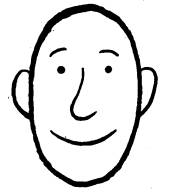 [Ihr Bild]Verfasser[in]		[Name]Matrikelnummer		[xxxxx]E-Mail			[meine.emailadr@xxx.xx]BegutachterIn:		[Name]				[Name]Selbstreflexion[Hier kommt die Beschreibung Ihrer Entwicklung Ihrer psychoanalytischen Karriere. Dazu gehört wie Sie zur Psychoanalyse gekommen sind, Ihre Entscheidung diesen Weg zu gehen, was Sie am theoretischen Gebäude der PA angezogen hat, die Lehranalyse, das Studium, das Erlernen von Kompetenzen…] Maximal  1000 Wörter!!Anamnese 1Allgemeine AngabenAngaben zur spontan berichteten und erfragten Symptomatik
Erste Eindrücke von dem Patienten/ der Patientin: Aussehen, Körperhaltung, Tonfall der Stimme u.ä. Wenn Depression, muss der subjektive Leidensdruck erkennbar sein. Warum sucht der Patient gerade jetzt die Behandlung und nicht schon früher?  Durch wen wurde der Patient veranlasst zu kommen?Lebensgeschichtliche Entwicklung des Patienten
Familien Beschreibung; Entwicklung im Bereich Leistung (Schule), Emotionen (Umgang mit Konflikte), Sexualität (Infantile, Kindheit, Pubertät, Reife…) und Psyche (traumatischen bzw. frustrierenden Situationen). Rollenverhalten (Muster in Beziehungen); Zweierbeziehungen; Körperliche Entwicklung; Besondere Belastungen. Aktuelle Lebenssituation: beruflich, Ehe/Partnerschaft, Kinder, Familie.Leben kurz vor der Erkrankung.Krankheitsanamnese
Kinderängste und –Neurosen; z.B. Nachtangst, Bettnässer, Nägelkauen, Stehlen.  Frühere körperliche Erkrankungen. Substanzmissbrauch und Abhängigkeiten. Bisherige psychiatrische und psychotherapeutische Klinikaufenthalte. Symptombeginn. Veränderung der Symptomatik.Somatischer BefundFalls vorhandenPsychodynamikÜbertragung (Verhalten des Patienten im Gespräch, Art der Beziehung zwischen Patient und Therapeut (Übertragungsaspekt)), Gegenübertragung;  Gesunde Ich-Anteile; Persönlichkeitstyp;  z.B. selbstunsicher, dependent, passiv-aggressiv, zwanghaft, narzisstisch, histrionisch , emotional instabil, schizoid. Realitätswahrnehmung (Fähigkeit zur Wahrnehmung des Selbst und der Objekte); Abwehr;  Krankheitsgewinn; Gesunde Ich-AnteileDiagnose zum Zeitpunkt der Antragstellung/ des ErstgesprächsICD 10 – OPD2 Therapieziele und BehandlungsplanGesamtziel; Begründung der Wahl der Behandlungsform (Kurzzeit- /tiefenpsychologische /psychoanalytische Therapie); Therapie-SettingPrognoseFaktoren, die als prognostisch günstig anzusehen sind, z.B. der stabile berufliche Bereich, Fähigkeit zur Aufrechterhaltung von Beziehungen.Ungünstige Faktoren, die als prognostisch ungünstig anzusehen sind, z.B. noch nie eine Beziehung außerhalb der Primärfamilie aufgenommen). Therapiemotivation – Motivationsanalyse Innere und äußere Beweggründe des Patienten für die Therapie, z.B. Verlust des Arbeitsplatzes droht; wieder eine gerade begonnene Partnerschaft aus den stets gleichen Gründen gescheitert; Mitarbeit der BezugspersonMaximal  2000 Wörter!!!Anamnese 2Allgemeine AngabenAngaben zur spontan berichteten und erfragten SymptomatikLebensgeschichtliche Entwicklung des PatientenKrankheitsanamneseSomatischer BefundPsychodynamikDiagnose zum Zeitpunkt der Antragstellung/ des ErstgesprächsTherapieziele und BehandlungsplanPrognoseMaximal  2000 Wörter!Anamnese 3Allgemeine AngabenAngaben zur spontan berichteten und erfragten SymptomatikLebensgeschichtliche Entwicklung des PatientenKrankheitsanamneseSomatischer BefundPsychodynamikDiagnose zum Zeitpunkt der Antragstellung/ des ErstgesprächsTherapieziele und BehandlungsplanPrognoseMaximal  2000 Wörter!Mündliche AnamnesenMündliche Anamnese 1[Deskriptiver Text von maximal  150 Wörter]Mündliche Anamnese 2[Deskriptiver Text von maximal  150 Wörter]AnhangA) Datum der Aufnahme in das Wahlpflichtfach PAB) Bachelor Arbeit (Kopien des Diplomas einfügen)C) Lehranalyse Bestätigung (Kopien als Bild einfügen)D) Praktika Bestätigung (Kopien als Bild einfügen)Checkliste:*  Als .jpg Datei in dieser Datei einfügenSie sind verpflichtet nach erfolgreichem Abschluss des Kolloquiums eine berufsspezifische Versicherung abzuschließen und eine Kopie der Urkunde dem PSI innerhalb von einem Monat zukommen zu lassen.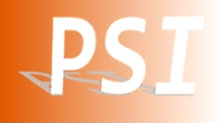 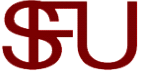 NameFrau A – Die Verlassene FrauAlter72FamilienstandVerwitwet; 2 TöchterMedikamente20 mg Cipralex, 10 mg Trittico redardDiagnoseFxx.xx DepressionBesuche7OrtOtto Wagner SpitalSupervisorInDr. HerzschmerzNameFrau C – Der Dunkle SchattenAlter63FamilienstandVerwitwet; MedikamenteDiagnoseFxx.xx  AngstBesuche7OrtOtto Wagner SpitalSupervisorInMag.  AlbtraumNameFrau D – Kinderlos!Alter43FamilienstandLedigMedikamenteDiagnoseFxx.xx Depression & VerzweiflungBesuche2OrtSMZ OstSupervisorInMag. EinsamNameFrau E  - Die Verkannte Künstlerin Alter55FamilienstandLedigMedikamenteDiagnoseFxx.xx Narzisstische PersönlichkeitsstörungBesuche4OrtSFU AmbulanzSupervisorInDr. EigenNameHerr P - Der PhilosophAlter45FamilienstandVerheiratetMedikamenteunbekanntDiagnoseFxx.xx  DepressionBesuche3OrtSFU AmbulanzSupervisorInMag. TiefblickAufnahme im WahlpflichtfachPropädeutikumszeugnis*Reifeprüfungszeugnis*Ausgefülltes PSI-Datenblatt mit Foto*Tabellarischen Lebenslauf mit Foto*Wenn kein Quellberuf, Bescheid vom BMG*Schon 24 Jahre alt seinBachelor Diplom*Lehranalyse Bestätigung (min. 150 Std)*Praktika Bestätigung (min. 270 Std)*Eigenes Bild auf Deckblatt*3 Schriftliche Anamnesen2 Mündliche Anamnesen Literaturverzeichnis UpdatenMaximale Wortanzahl eingehalten